What is Oasis?Oasis creates a way for older adults to keep their independence by building a supportive community that changes as they change.History of OasisOasis began ten years ago by a group of older adults living in an apartment building in Kingston, Ontario. The idea was to bring programming and services to the building to benefit residents' well-being.Oasis ProgrammingAn onsite Coordinator will support daily programming related to socialization, nutrition and activity, and will connect you to community service providers. Examples of this programming include communal meals, exercise classes, card nights, coffee hour and more. However, as a member of Oasis you decide what programming best suits the needs of your group.There are no membership fees; however, there may be small costs associated with certain programming. Oasis ProgrammingAn onsite Coordinator will support daily programming related to socialization, nutrition and activity, and will connect you to community service providers. Examples of this programming include communal meals, exercise classes, card nights, coffee hour and more. However, as a member of Oasis you decide what programming best suits the needs of your group.There are no membership fees; however, there may be small costs associated with certain programming. For more information and to RSVP: Simone ParniakCommunity DeveloperSchool of Rehabilitation TherapyQueen’s University343-364-6015Simone.parniak@queensu.ca Project Leads:Dr. Catherine DonnellyDr. Vince DePaulOasis.study@queensu.ca 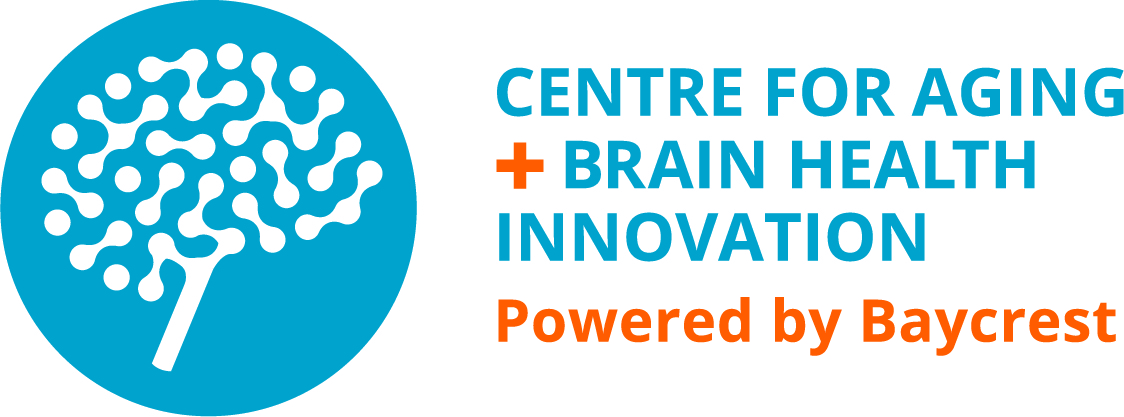 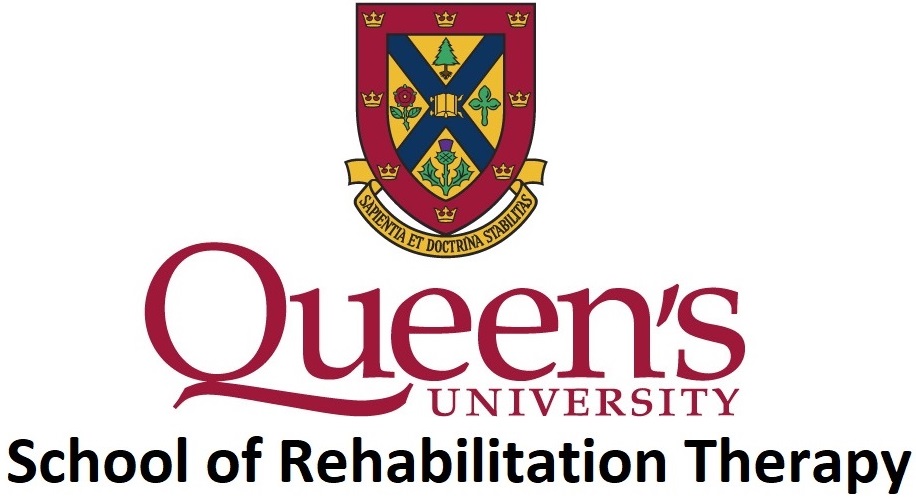 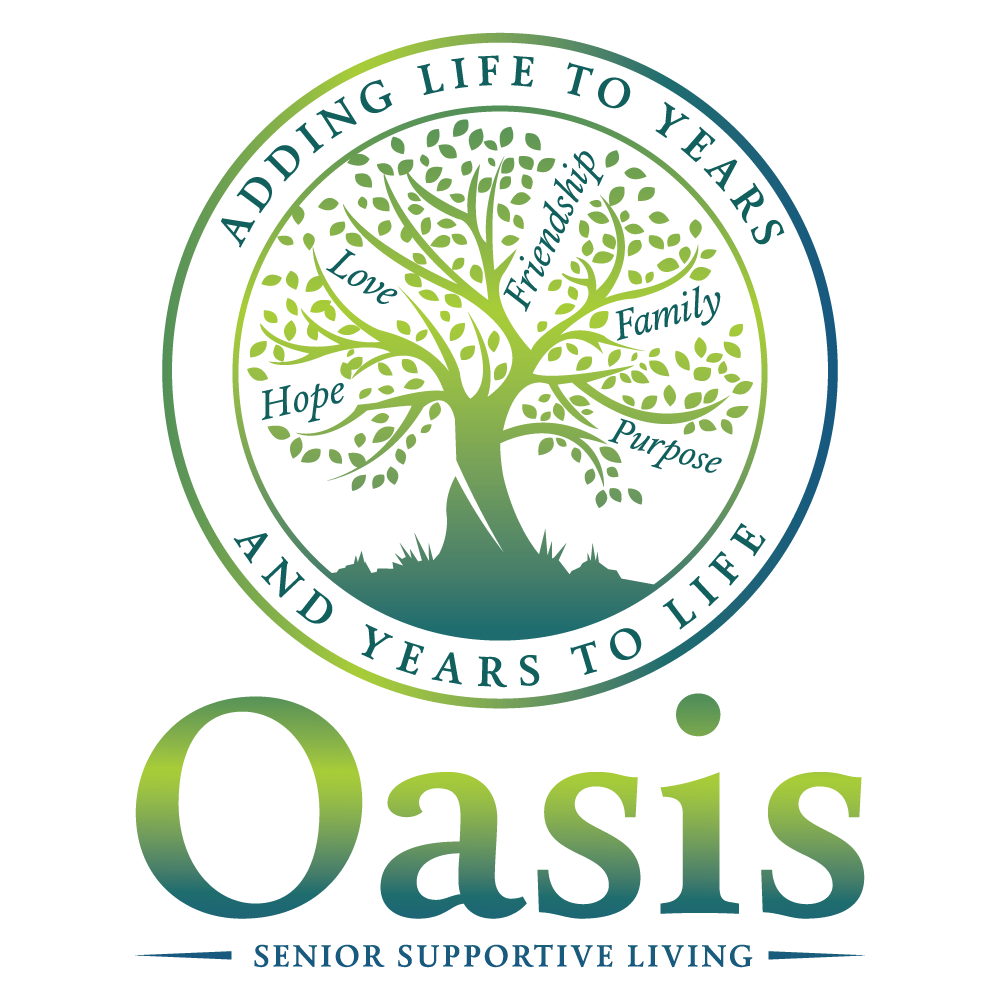 